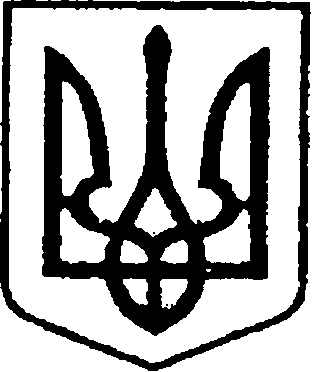 УКРАЇНАЧЕРНІГІВСЬКА ОБЛАСТЬМІСТО НІЖИНМ І С Ь К И Й  Г О Л О В А  Р О З П О Р Я Д Ж Е Н Н Явід 06 червня 2022 р.		               м. Ніжин	                           №117Про оголошення Подяк міського голови 	Відповідно до статей 42, 59 Закону України «Про місцеве самоврядування в Україні», Регламенту виконавчого комітету Ніжинської міської ради Чернігівської області VІІІ скликання, затвердженого рішенням Ніжинської міської ради Чернігівської області VІІІ скликання від 24.12.2020р. №27-4/2020, розпорядження міського голови від 15.04.2015 р. №47 «Про встановлення заохочувальних відзнак міського голови та затвердження Положення про них»: 1. Оголосити Подяку міського голови за сумлінну працю, високий професіоналізм та з нагоди професійного свята – Дня журналіста:1.1. ЯСАНСЬКІЙ Лілії Володимирівні, головному спеціалісту сектору взаємодії з засобами масової інформації (прес-центр) відділу інформаційно-аналітичної роботи та комунікації з громадськістю;1.2. КУЛИКУ Андрію Анатолійовичу, головному спеціалісту сектору комунікацій з громадськістю (медіа центру) відділу інформаційно-аналітичної роботи та комунікації з громадськістю;1.3. СОКОЛ Наталії Віталіївні, журналісту ТОВ "МЕДІА-ЦЕНТР "ВІСТІ".1.4.  Колективу редакції ТОВ "НІЖИНСЬКИЙ ВІСНИК";1.5. ОХРІМЕНКО Світлані Сергіївні, журналісту ТОВ "РЕДАКЦІЯ ГАЗЕТИ "СВІДОМИЙ ПОГЛЯД";1.6. НІКІТІНІЙ Наталії Григорівні, фахівцю із комунікацій та зв’язків з громадськістю (КП «НУВКГ»).2. Відділу юридично-кадрового забезпечення апарату виконавчого комітету Ніжинської міської ради (Лега В. О.) забезпечити оприлюднення цього розпорядження на сайті Ніжинської міської ради протягом п’яти робочих днів з дати прийняття.3. Відділу бухгалтерського обліку апарату виконавчого комітету Ніжинської міської ради (Єфіменко Н. Є.) забезпечити виконання цього розпорядження у частині видачі бланків Подяк та рамок.                      4.  Контроль за виконанням цього розпорядження залишаю за собою.Міський голова 		                                                         Олександр КОДОЛА